Publicado en  el 25/08/2014 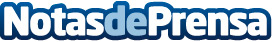 Axel lanza el single y el videoclip oficial de "Quédate", extraído de su nuevo disco "Tus ojos, mis ojos"Axel acaba de lanzar el videoclip de Quédate, 2do single extraído de su álbum de estudio de título “Tus ojos, Mis Ojos”. Quédate compuesta y escrita por Axel es sin duda una de las grandes canciones incluídas en su nuevo trabajo. Datos de contacto:Sony MusicNota de prensa publicada en: https://www.notasdeprensa.es/axel-lanza-el-single-y-el-videoclip-oficial-de_1 Categorias: Música http://www.notasdeprensa.es